يابة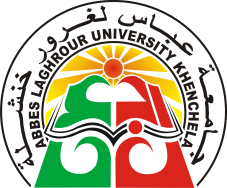 اعلانتعلن جامعة عباس لغرور خنشلة عن رزنامة التحويلات للسنة الجامعية 2016/2017والتي تكون كالتالي:الطلبة الجدد (بكالوريا2016):
ليكن في علم كافة الطلبة حاملي شهادة بكالوريا 2016 بان عملية التحويلات الجامعية لهذا الموسم تكون حصريا على الخط وفق لنظام SII Progres وذلك ابتداءا من تاريخ 14 سبتمبر2016 والى غاية 17 سبتمبر2016. فعلى جميع الطلبة مراعاة هذا التاريخ لإيداع ملفات ترشحهم.
ملاحظة هامة : من اجل إتمام عملية التحويل يستخدم الطالب كلمة المرور واسم المستخدم الخاص به(سلمت له عند عملية التسجيل ).2-الطلبة حاملي بكالوريا قبل 2016:2-1 التحويل الداخلي (مابين الاقسام ):تقدم كل طلبات التحويل إلى الأقسام المستقبلة في الفترة الممتدة مابين 5 سبتمبر و11 سبتمبر2016 .
ملف التحويل موجود على استمارة طلب التحويل (تحمل الاستمارة من الموقع الالكتروني للجامعة).2-2 التحويل ما بين الجامعات:2-2 -1 – في اطار تغيير الإقامة
يتقدم الطالب بملف التحويل للقسم المستقبل وذلك في الفترة الممتدة مابين 04و18 سبتمبر 2016.
ويتكون ملف التحويل من الوثائق التالية :– طلب تحويل مابين الجامعات 03 نسخ– نسخة من بطاقة الطالب .
– نسخة من كشف النقاط لسنوات الدراسة.
– وثيقة تثبت مكان الإقامة ( وصل كهرباء ،عقد ملكية …) باسم احد الاولياء.2-2-2 التحويلات في إطار الالتحاق بتخصصات غير متوفرة في الجامعة الأصلية.
تدع الطلبات في الجامعات الأصلية وتعالج على مستوى الندوة الجهوية لجامعات الشرق.